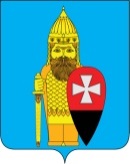 АДМИНИСТРАЦИЯ ПОСЕЛЕНИЯ ВОРОНОВСКОЕ В ГОРОДЕ МОСКВЕ ПОСТАНОВЛЕНИЕ23.10.2023 № 60Об отдельных мерах по исполнению требований статьи 12 Федерального закона от 25.12.2008 № 273-ФЗ «О противодействии коррупции» В соответствии с ст.12 Федерального закона от 25.12.2008 №273-ФЗ «О противодействии коррупции», администрация поселения Вороновское постановляет;1. Утвердить Порядок уведомления гражданином, замещавшим должность муниципальной службы в администрации поселения Вороновское, включенную в перечень в соответствии со статьей 12 Федерального закона от 25.12.2008 273-ФЗ «О противодействии коррупции», комиссии по соблюдению требований к служебному поведению муниципальных служащих и урегулированию конфликта интересов, если в течение двух лет со дня увольнения с муниципальной службы гражданин планирует замещать на условиях трудового договора должности в организации и (или) выполнять в данной организации работу на условиях гражданско-правового договора и если отдельные функции муниципального управления данной организацией входили в его должностные (служебные) обязанности (приложение 1).2. Утвердить перечень должностей муниципальной службы администрации поселения Вороновское на которых распространяются обязанности соблюдения Порядка (приложение 2).3. Начальнику правового отдела администрации поселения Вороновское ознакомить с настоящим постановлением муниципальных служащих администрации поселения Вороновское, замещающих должности, указанных в приложении 2 к настоящему постановлению.4. Признать утратившими силу постановления администрации поселения Вороновское:4.1. от 08.12.2015 № 81 «Об утверждении порядка уведомления гражданином, замещавшим должность муниципальной службы, включенную в перечень должностей муниципальной службы, предусмотренный статьей 12 Федерального закона от 25.12.2008 № 272-ФЗ «О противодействии коррупции»;4.2. от 14.03.2016 № 21 «О внесении изменений в постановление администрации поселения Вороновское № 81 от 08.12.2015 года «Об утверждении Порядка уведомления гражданином, замешавшим должность муниципальной службы, включенную в перечень должностей муниципальной службы, предусмотренный статьей 12 Федерального закона от 25.12.2008г. № 273-ФЗ «О противодействии коррупции».5. Настоящее постановление вступает в силу с 1 января 2024 года.6. Опубликовать настоящее постановление в информационном бюллетене «Московский муниципальный вестник» и разместить на официальном сайте администрации поселения Вороновское. 7. Контроль за исполнением настоящего постановления возложить на заместителя главы администрации поселения Вороновское Таратунину А.В.Глава администрациипоселения Вороновское                                                                    Е.П. ИвановПриложение 1к постановлению администрациипоселения Вороновское в городе Москвеот 23.10.2023 № 60ПОРЯДОКПорядок уведомления гражданином, замещавшим должность муниципальной службы в администрации поселения Вороновское, включенную в перечень в соответствии  со статьей 12 Федерального закона от 25.12.2008 273-ФЗ «О противодействии коррупции» комиссии по соблюдению требований к служебному поведению муниципальных служащих и урегулированию конфликта интересов, если в течение двух лет со дня увольнения с муниципальной службы гражданин планирует замещать на условиях трудового договора должности в организации и (или) выполнять в данной организации работу на условиях гражданско-правового договора , если отдельные функции муниципального управления данной организацией входили в его должностные (служебные) обязанности1. Гражданин, замещавший должность муниципальной службы в администрации поселения Вороновское, включенную в перечень должностей муниципальной службы (далее – перечень), обязан в течение 2 лет со дня увольнения с муниципальной службы уведомлять комиссию по соблюдению требований к служебному поведению муниципальных служащих и урегулированию конфликта интересов (далее – Комиссия) о намерении замещать должность на условиях трудового договора в организации и (или) выполнять в организации работу (оказывать услуги) стоимостью более 100 тысяч рублей в течение месяца на условиях гражданско-правового договора, если отдельные функции муниципального управления такой организацией входили в должностные (служебные) обязанности муниципального служащего.2. Уведомление о намерении замещать должность на условиях трудового договора в организации и (или) выполнять в организации работу (оказывать услуги) стоимостью более 100 тысяч рублей в течение месяца на условиях гражданско-правового договора, если отдельные функции муниципального управления такой организацией входили в должностные (служебные) обязанности муниципального служащего (далее – обращение) направляется в администрацию поселения Вороновское для дальнейшей передачи в Комиссию до заключения трудового (гражданского-правового) договора в письменном виде. 3. Комиссия обязана рассмотреть обращение гражданина о даче согласия на замещение на условиях трудового договора должности в организации и (или) на выполнение в данной организации работ (оказание данной организации услуг) на условиях гражданско-правового договора, если отдельные функции государственного, муниципального (административного) управления данной организацией входили в его должностные (служебные) обязанности, а также проинформировать гражданина о принятом решении. Порядок работы Комиссии, иные вопросы организационного и процессуального характера регулируются нормативно правовыми актами поселения Вороновское.4. Комиссия рассматривает обращение в течение 7 дней со дня поступления (регистрации) указанного обращения, и информирует о принятом решении гражданина в течении 3 рабочих дней с момента заседания Комиссии. 5. По итогам заседания Комиссии выносится одно из следующих решений:5.1. дать гражданину согласие на замещение должности по трудовому договору либо выполнение работ (оказания услуг) по гражданско-правовому договору в организации;5.2. отказать гражданину в согласии на замещение должности либо в выполнении работы на условиях гражданско-правового договора в организации;5.3. Комиссия также может признать наличие (отсутствие) согласия Комиссии на замещение должности по трудовому договору либо выполнение работ (оказание) услуг в организации не обязательным по полученному обращению гражданина.6. Обжалование принятых Комиссией решений возможно путем обращения в Комиссию с заявлением о повторном рассмотрении обращения либо в судебном порядке.7. В обращении гражданина рекомендуется указывать:7.1. фамилия, имя, отчество гражданина, дата его рождения, адрес места жительства;7.2. замещаемые должность в течение последних двух лет до дня увольнения с (муниципальной) службы;7.3. наименование коммерческой (некоммерческой) организации. Рекомендуется указывать полное наименование организации согласно учредительным документам;7.4. местонахождение коммерческой (некоммерческой) организации. Рекомендуется указывать юридический адрес и адрес фактического места нахождения организации;7.5. характер деятельности коммерческой (некоммерческой) организации. Основную деятельность организации рекомендуется указывать согласно учредительным документам;7.6. должностные (служебные) обязанности, исполняемые гражданином во время замещения им должности муниципальной службы. Указываются обязанности в соответствии с должностным регламентом (должностной инструкцией);7.7. функции по государственному, муниципальному (административному) управлению в отношении коммерческой (некоммерческой) организации. Рекомендуется подробно указывать, в чем заключались данные функции, а также уточнить при необходимости какой конкретной деятельности данной коммерческой (некоммерческой) организации касались принимаемые государственным (муниципальным) служащим решения. Функции по государственному, муниципальному (административному) управлению должны осуществляться в отношении конкретной организации, в которую трудоустраивается бывший муниципальный служащий.7.8. вид договора (трудовой или гражданско-правовой);7.9. предполагаемый срок действия договора (срочный либо заключенный на неопределенный срок). При заключении срочного договора указывается срок его действия, при заключении договора на неопределенный срок - дата начала его действия;7.10. сумма оплаты за выполнение (оказание) по договору работ (услуг) (предполагаемая сумма в рублях в течение месяца);7.11. обращение о намерении лично присутствовать на заседании комиссии. 8. Несоблюдение гражданином, замещавшим должности муниципальной службы, включенные в отдельный перечень, требований, предусмотренных статьей 12 Федерального закона № 273-ФЗ «О противодействии коррупции», после увольнения с муниципальной службы в администрации поселения Вороновское», влечет прекращение трудового или гражданско-правового договора на выполнение работ (оказание услуг), указанного в пункте 1 настоящего Порядка, заключенного с указанным гражданином.Приложение 2к постановлению администрациипоселения Вороновское в городе Москвеот 23.10.2023 № 60Перечень должностей муниципальной службы администрации поселения Вороновское на которых распространяются обязанности соблюдения Порядка Ограничения, установленные ст.12 Федерального закона от 25.12.2008 № 273-ФЗ «О противодействии коррупции» налагаются на лиц, замещавших (замещающих) следующие группы должностей в администрации поселения Вороновское:1. Заместитель главы администрации;2. Начальник отдела;3. Заведующий сектором муниципальных закупок в составе финансово-экономического отдела.